Larry Holdren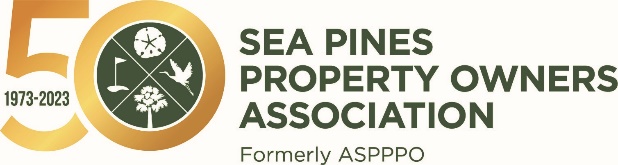 Candidate by NominationI live at 9 S Live Oak Road and have lived and owned in Sea Pines over 13 years.  I am originally from Ohio…near Marietta, Ohio.  My occupation while employed was a banker for over 45 years.  I was involved with Bank Operations, Branch Operations, lending, sales leadership and business development.While in Ohio I was active with a number of community organizations such as Chamber of Commerce, Artsbridge, Lions Club, Jaycees, Parkersburg Art Center, United Way, and Belpre Historical Association.  With many of these I served in some officer capacity and typically as Treasurer. I also served for over 45 years on two local school boards in my area and was President of the Ohio Association of School Boards in 2003.   In addition, I was involved with a family business for over 15 years which involved a farm market and gift and accessory shop.Here on Hilton Head, I am a member of Providence Presbyterian Church where I serve as Treasurer and am on the Stewardship and Strategic Planning Committees.  I volunteer monthly with Second Helpings and also assist with our Church mission with Sandalwood Food Pantry. In addition, I have served this past year as an Advisory member of the Sea Pines Property Owners Association.   My wife and I have a garden plot at Heritage Farm where I serve on the Board.Why I Wish to Serve the Sea Pines Community:Community service, the betterment of our community, and offering expertise are the pillars that drive my desire to serve on the Sea Pines Property Owners Association (POA) board. As a resident of this beautiful community, I have witnessed firsthand the positive impact that dedicated individuals can have on shaping a thriving and harmonious environment.Community service lies at the heart of my aspirations. I believe in the power of collective action and the ability to create positive change through collaboration. By serving on the Sea Pines POA board, I aim to contribute my time, skills, and resources to enhance the quality of life for all residents. I am committed to fostering a sense of unity, promoting inclusivity, and ensuring that the voices of all community members are heard and valued.Moreover, I am passionate about bettering our community. I firmly believe that a strong community is built upon shared values, open communication, and a commitment to continuous improvement. By actively participating in the decision-making process, I hope to contribute to the development and implementation of initiatives that address the evolving needs of our community. I am dedicated to preserving the unique character of Sea Pines while embracing innovation and sustainable practices.Lastly, I bring a wealth of expertise to the table. With a background in banking and management, I am equipped with the knowledge and insights necessary to make informed decisions that benefit our community. I am eager to collaborate with fellow board members, leveraging our collective expertise to tackle challenges and seize opportunities.In conclusion, my desire to serve on the Sea Pines POA board is driven by a deep-rooted commitment to community service, a passion for bettering our community, and a willingness to offer my expertise. I am confident that, together, we can create a vibrant and thriving community that we can all be proud to call home.